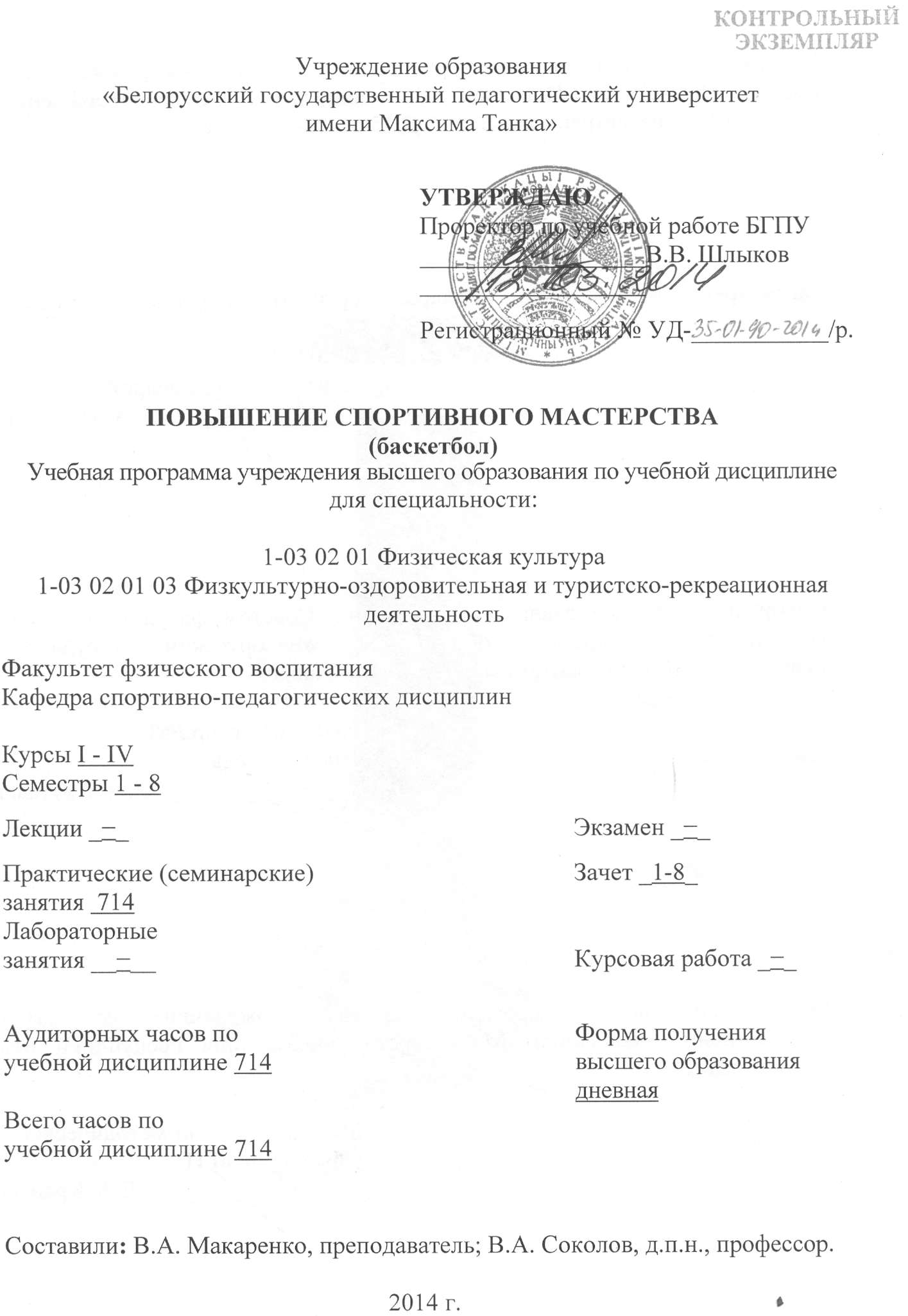 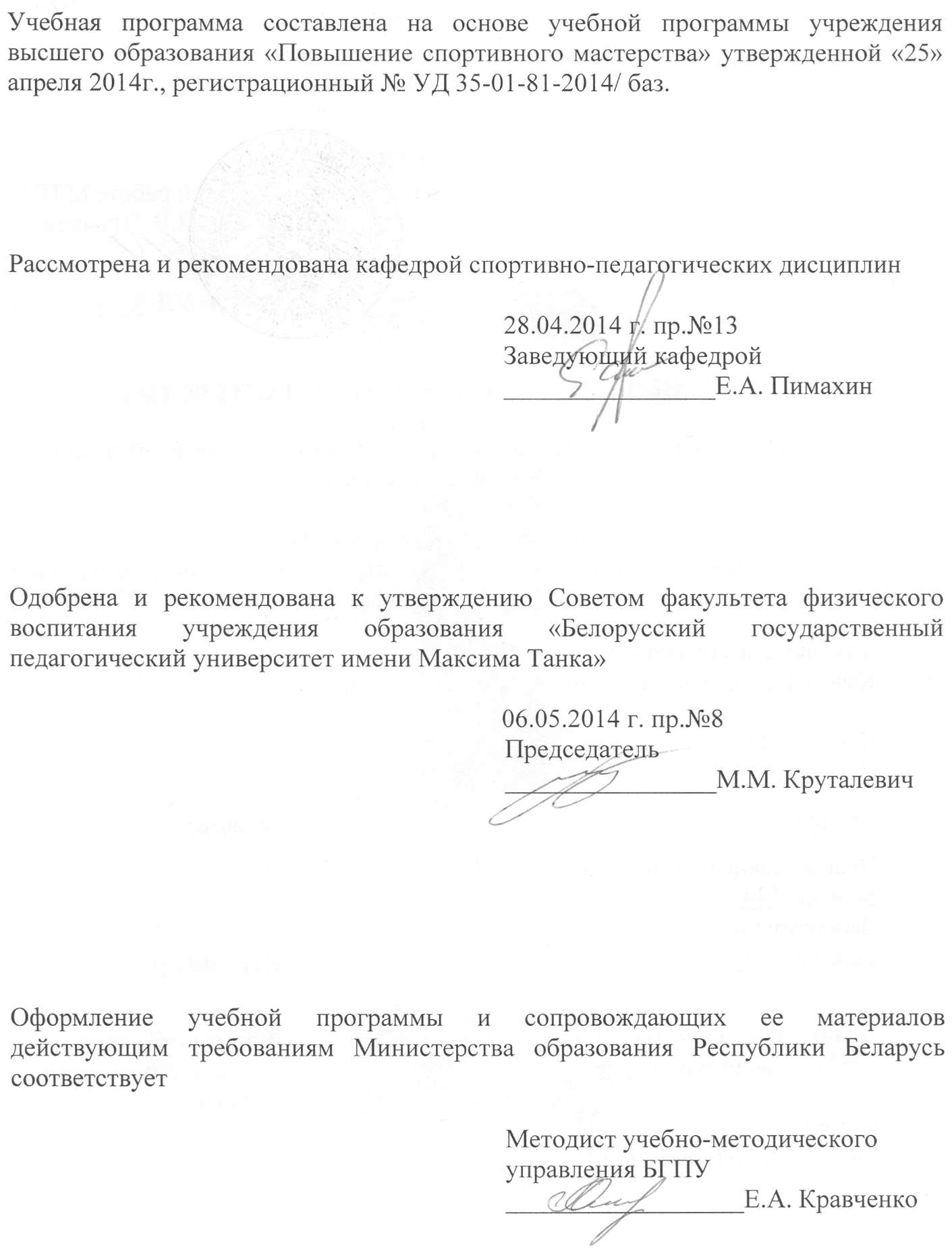 ПОЯСНИТЕЛЬНАЯ ЗАПИСКАУчебная программа по дисциплине «Повышение спортивного мастерства» (ПСМ) разработана на кафедре спортивно-педагогических дисциплин УО «Белорусский государственный педагогический университет имени Максима Танка».Курс ПСМ (Повышение спортивного мастерства) для студентов ВУЗов Республики Беларусь рассматривается как неотъемлемая часть учебного процесса.Программа дисциплины ПСМ предусматривает изучение студентами основ теории и практики  баскетбола.Цель учебной дисциплины: формирование у студентов профессионально-педагогических знаний, умений и навыков, необходимых для проведения занятий по баскетболу.В процессе ПСМ должны решаться следующие задачи:воспитание высоких моральных, волевых, физических качеств и совершенствование технико-тактических действий в баскетболе;привитие профессиональных навыков, знаний и умений в вопросах организации и проведения учебно-тренировочного процесса на основе глубоких знаний теории и методики спортивной тренировки;совершенствование спортивного мастерства в целях улучшения результатов и выполнение нормативных требований по спортивной подготовке, поддержание высокой работоспособности на протяжении всего периода обучения в ВУЗе.Работа со студентами проводится в форме учебно-тренировочных занятий, теоретический раздел программы излагается в виде бесед преподавателя со студентами в процессе практических занятий, а также самостоятельным изучением студентами специальной литературы. Учебная практика предусматривает совершенствование навыков в организации и судействе соревнований по баскетболу.В результате изучения учебной дисциплины студент должен знать:основные принципы планирования, организацию и методику проведения учебно-тренировочных занятий по баскетболу;требования к технике безопасности во время занятий и соревнований по баскетболу;средства физической, технической, тактической подготовки в баскетболе.В результате изучения учебной дисциплины студент должен уметь:контролировать, оценивать и анализировать основные показатели подготовленности спортсмена в баскетболе.В результате изучения учебной дисциплины студент должен владеть: основами знаний по баскетболу в учебном процессе; приёмами обучения общеподготовительных и специально подготовительных упражнений баскетбола; методами обучения общеподготовительных и специально подготовительных упражнений баскетбола.В соответствии с учебным планом специальности на изучение данной учебной дисциплины отводится 714 часов, из них 714 часов аудиторных. Распределение аудиторного времени, по видам занятий: практические занятия 714 часов. Учебным планом специальности предусмотрено следующее распределение часов по годам обучения: 1-ый курс – 210 часов, 2-ой курс – 192 часа, 3-й курс – 162 часа, 4-й курс – 150 часов.Форма текущей аттестации: зачет проводится в каждом семестре.СОДЕРЖАНИЕ УЧЕБНОГО МАТЕРИАЛАРАЗДЕЛ 1. ТЕОРЕТИЧЕСКАЯ ПОДГОТОВКАТема 1.1. ИСТОРИЯ РАЗВИТИЯ БАСКЕТБОЛАРазвитие баскетбола как вида спорта. Краткий исторический обзор. Баскетбол, как олимпийский вид спорта. Характеристика современного состояния баскетбола, уровень спортивных достижений в Республике Беларусь, успехи отечественных спортсменов на международной арене.Тема 1.2. ГИГИЕНА И ВРАЧЕБНЫЙ КОНТРОЛЬ. ТЕХНИКА БЕЗОПАСНОСТИ.Гигиенические требования к проведению занятий по баскетболу. Содержание и роль врачебного контроля. Самоконтроль. Предупреждение спортивного травматизма, техника безопасности при занятиях баскетболом.Тема. 1.3. ТЕХНИКО-ТАКТИЧЕСКАЯ ПОДГОТОВКА БАСКЕТБОЛИСТА.Методическая характеристика тренировочного процесса. Общая и специальная подготовка. Основные действия в нападении и защите. Индивидуальные и командные действия игроков. Контроль за технико-тактической подготовкой.Тема. 1.4. ОСНОВЫ СПОРТИВНОЙ ТРЕНИРОВКИ В БАСКЕТБОЛЕПонятие об основных педагогических принципах спортивной тренировки. Структура и содержание занятий. Решение воспитательных, образовательных и оздоровительных задач в процессе спортивной тренировки. Планирование тренировочного  процесса и особенности педагогического контроля. Управление баскетбольной командой на соревнованиях. Инновации в системе спортивной подготовки баскетболистов.Тема 1.5. ОРГАНИЗАЦИЯ И ПРОВЕДЕНИЕ СОРЕВНОВАНИЙ. ПРАВИЛА ПРОВЕДЕНИЯ СОРЕВНОВАНИЙ.Эволюция правил игры по баскетболу. Перспективы дальнейшего развития правил. Официальные правила. Методика судейства. Терминология и жестикуляция. Виды соревнований, организация и проведение соревнований по баскетболу. Обязанности членов судейской бригады. Единая спортивная классификация Республики Беларусь.РАЗДЕЛ 2. ФИЗИЧЕСКАЯ ПОДГОТОВКАТема 2.1. ОБЩАЯ ФИЗИЧЕСКАЯ ПОДГОТОВКА.Характеристика средств и методов, применяемых при проведении общеразвивающих, подготовительных, подводящих и специальных упражнений. Методика подбора упражнений при составлении и проведении комплексов по физической подготовке. ОФП (развитие силы, быстроты, выносливости, двигательно-координационных способностей, гибкости). Подвижные и спортивные игры. Элементы акробатики и гимнастики.Тема 2.2. СПЕЦИАЛЬНАЯ ФИЗИЧЕСКАЯ ПОДГОТОВКА.Характеристика средств и методов, применяемых при проведении подводящих и специальных упражнений для развития специальной физической подготовки. СФП (развитие прыгучести, скоростных способностей, скоростно-силовых способностей, скоростной выносливости, мощности метательных движений, игровой ловкости).Тема 2.3. КОНТРОЛЬ ЗА УРОВНЕМ ФИЗИЧЕСКОЙ ПОДГОТОВЛЕННОСТИ.Индивидуальный подход к занимающимся при решении задач физической подготовки. Виды контрольных тестов по физической подготовке. Методика проведения тестирования. Тестирование уровня физической подготовки.РАЗДЕЛ 3. ТЕХНИЧЕСКАЯ ПОДГОТОВКАТема 3.1. ИЗУЧЕНИЕ И СОВЕРШЕНСТВОВАНИЕ ТЕХНИКИ НАПАДЕНИЯ.Техника передвиженийСтойка баскетболиста. Ходьба. Бег. Прыжки. Остановки. Повороты. Техника владения мячомОбучение держанию мяча обеими руками. Ловля мяча двумя руками на уровне груди, над головой, с полуотскока, катящегося мяча. Передачи мяча двумя руками от груди, сверху. Передача мяча одной рукой от плеча, «крюком». Передачи мяча в движении, передачи с отскоком от площадки.Бросок одной рукой мяча, находящегося на уровне груди/ на уровне головы. Бросок мяча одной рукой в прыжке с места/ в прыжке после ведения. Бросок мяча двумя руками от груди/ снизу (в движении). Ведение мяча на месте, по прямой, с изменением направления, со сменой рук, с изменением высоты отскока.Тема 3.2. ЗАКРЕПЛЕНИЕ И СОВЕРШЕНСТВОВАНИЕ ТЕХНИКИ ЗАЩИТЫ.Техника передвижений Стойки баскетболиста. Ходьба. Бег. Прыжки. Остановки (после бега или перед изменением его направления). Повороты (в движении).Техника противодействия и овладения мячом.Выбивание мяча. Отбивание. Накрывание при бросках. Перехваты мяча. Вырывание мяча из рук противника. Взятие отскока (овладение мячом, отскочившим от обороняемого своего) щита, овладение мячом, отскочившим от щита противника и т.д.).Тема 3.3. ТЕСТИРОВАНИЕ ТЕХНИЧЕСКОЙ ПОДГОТОВЛЕННОСТИ.Контроль за технической подготовкой с помощью экспертной оценки технических действий. РАЗДЕЛ 4. ТАКТИЧЕСКАЯ ПОДГОТОВКАТема 4.1. ЗАКРЕПЛЕНИЕ И СОВЕРШЕНСТВОВАНИЕ ТАКТИКИ НАПАДЕНИЯ.Индивидуальные действия игрока без мяча (выход для получения мяча, выход в сторону партнера с мячом). Действия игрока с мячом (розыгрыш мяча и атака корзины). Групповые действия : взаимодействия двух игроков( заслоны, наведения, пересечения, «двойка»), взаимодействия трех игроков («треугольник», «тройка», «малая восьмерка», «скрестный выход», сдвоенный заслон, наведение на двух игроков). Командные действия: стремительное нападение (быстрый прорыв, раннее нападение), позиционное нападение (нападение через центрового/ без центрового), специальное нападение (против зонной системы защиты, против личного и зонного прессинга, при вбрасывании мяча  и спорном).Тема 4.2. ЗАКРЕПЛЕНИЕ И СОВЕРШЕНСТВОВАНИЕ ТАКТИКИ ЗАЩИТЫ.Индивидуальные действия против игроков без мяча (противодействие выходу на свободное место/ получению мяча, взятию отскока), действия против игрока с мячом (противодействие розыгрышу мяча, противодействие атаке корзины).Групповые действия : взаимодействия двух игроков (подстраховка, переключение, проскальзывание, групповой отбор мяча, против численного большинства нападающих), взаимодействие трёх игроков (против «треугольника», против «тройки», против «малой восьмёрки», против «скрестного хода», против сдвоенного заслона, против наведения на двух игроков, «треугольник отскока», против численного большинства нападающих Командные действия: концентрированная защита (система личной защиты, система зонной защиты, система смешанной защиты), рассредоточенная защита (система личного прессинга, система зонного прессинга, система смешанной защиты).РАЗДЕЛ 5. ПСИХОЛОГИЧЕСКАЯ ПОДГОТОВКАТема 5.1. Оптимизация социально-психологического климата в команде.Оптимизация социально-психологического климата в команде. Регуляция психических состояний баскетболистов в тренировке и соревновании. Создание психологических ситуаций, оптимизирующих процесс физической и технико-тактической подготовки. Оптимизация процесса физического восстановления.РАЗДЕЛ 6. ИНТЕГРАЛЬНАЯ ПОДГОТОВКАТема 6.1. ДВУХСТОРОННЯЯ ИГРА.Учебные двухсторонние игры (5х5) (экспертная оценка технико-тактических действий). Использование игровых, соревновательных и специально-подготовительных упражнений баскетбола. Учебные двухсторонние игры смешанным составом (5х5) (экспертная оценка технико-тактических действий). Учебные двухстронние игры по упрощенным правилам игры.Тема 6.2. СОРЕВНОВАТЕЛЬНАЯ ДЕЯТЕЛЬНОСТЬУчастие каждого занимающегося не менее чем в 15 играх внутрифакультетских соревнований в год. Участие занимающихся в составе сборной команды факультета на внутриуниверситетских соревнованиях в год. Участие на внутрифакультетских спортивных праздниках и соревнованиях проводимых среди групп.Тема 6.3. ПРАКТИКА СУДЕЙСТВА.Практика судейства на учебно-тренировочных занятиях в качестве главного судьи, судьи в поле и секретаря. Практика ведения протокола соревнований. Практика судейства на внутрифакультетских соревнованиях в качестве главного судьи, судьи в поле и секретаря.УЧЕБНО-МЕТОДИЧЕСКАЯ КАРТА ПО УЧЕБНОЙ ДИСЦИПЛИНЕИНФОРМАЦИОННО-МЕТОДИЧЕСКАЯ ЧАСТЬПЕРЕЧЕНЬ ОСНОВНОЙ И ДОПОЛНИТЕЛЬНОЙ ЛИТЕРАТУРЫОСНОВНАЯБондарь, А.И. Научно-теоретические основы методики обучения баскетболу: учебное пособие/ А.И. Бондарь; Академия физ. воспит. и спорта Республики Беларусь  – Минск, 1991. – 21 с.Бурнашев, И.И. Организация и методика подготовки юных баскетболистов специализированных классов общеобразовательных школ: методические рекомендации для тренеров/ И.И. Бурнашев; Ташкентский гос. пед. институт им. Низами - Ташкент, 1984.- 83 с.Гомельский, А.Я. Энциклопедия баскетбола от Гомельского/ А.Я. Гомельский – Москва: Гранд: Фаир-пресс, 2002. – 338с.Гомельский, А.Я. Баскетбол/ А.Я. Гомельский – Москва: Гранд: Фаир, 1997. – 221 с.Официальные правила баскетбола 2006/ утверждены Центральным Бюро ФИБА.- Гонконг, 31 марта, 2006. – 82с.Нестеровский, Д.И. Баскетбол/ Д.И. Нестеровский – Москва: Академия, 2004. – 335 с.Планирование учебно-тренировочного процесса по баскетболу в специализированных учебно-спортивных учреждений (ДЮСШ, СДЮШОР, УОР, ШВСМ, ЦОП) – Методические рекомендации.- Минск, НИИ ФК и С РБ. - 2000.- 20 с.Портнов, Ю.М. Баскетбол: учебник для вузов физической культуры/ Ю.М. Портнов. – Москва, 1997. - Спортивные игры: техника, тактика обучения: учебник для студентов высш. пед. заведений/ Ю.Д. Железняк и др.; под ред. Ю.Д. Железняка, Ю.М. Портного. – Москва: Издательский центр «Академия», 2001. – 520с.Спортивные игры / Ю.Д. Железняк и др.; под ред. Ю.Д. Железняка. – 2-е изд., стереотипное. – Москва: Академия, 2004. – 517с.Холодов, Ж.К., Кузнецов, В.С. Теория и методика физического воспитания и спорта: учеб. пособие для студ. высш. учеб. заведений / Ж.К. Холодов, В.С. Кузнецов. – Москва: Издательский центр «Академия», 2001. – 480 с.ДОПОЛНИТЕЛЬНАЯБаскетбол/ Федеральное агентство по физической культуре и спорту: примерные программы спортивной подготовки для детско-юношеских спортивных школ, специализированных детско-юношеских школ олимпийского резерва. – Москва: Советский спорт, 2006. – 97 с.Бондарь А.И. «Техника и координация движений в баскетболе» // Вопросы физического воспитания студентов ВУЗов.- Мн., 1993. – с.69-71.Бондарь, А.И. Теоретико-методические основы повышения технического мастерства баскетболистов высокой квалификации: Автореф. дис. … доктора пед. наук:13.00.04/А.И. Бондарь; Академия физ. воспит. и спорта Республики Беларусь - Минск, 1993. – 76 с.Бурнашев, И.И. Педагогическая оценка эффективности средств и методов подготовки юных баскетболистов в специализированных классах общеобразовательной школы: Автореф. дис. … канд. пед. наук: 13.00.04/ И.И. Бурнашев; Московский ордена Трудового Красного Знамени педагогический институт им. Н.К. Крупской - Москва, 1985. – 24 с.Кераминас, С.А. Баскетбол/ С.А. Кераминас – Москва, 1988.Кузин, В.В. Баскетбол/ В.В. Кузин, С.А. Полиевская. – Москва:  Физкультура и спорт, 2002.- 13с. – (Спорт в рисунках).Стонкус, С.С. Баскетбол/ С.С. Стонкус - Вильнюс, 1985.- 336с.Стонкус, С.С. Теоретические и методические основы спортивной подготовки баскетболистов: автореф. дис. … канд. пед. наук: 13.00.04/ С.С. Стонкус; Литовский гос. институт физ. культуры - Москва, 1987. – 46с.СРЕДСТВА ДИАГНОСТИКИ УЧЕБНОЙ ДЕЯТЕЛЬНОСТИ СТУДЕНТАДля диагностики сформированных компетенций используются следующие основные средства: критериально-ориентированные тесты оценки теоретико-методологического уровня подготовки, контрольные тесты физической и технической подготовленности, и экспертная оценка технико-тактических действий.Обязательным условием допуска студента к сдаче зачета является:- выполнение требований теоретического и практического разделов программы по семестрам и курсам обучения;- регулярность посещения учебных занятий, обеспечивающая необходимый уровень физического и функционального состояния организма, а так же соответствующую теоретическую подготовленность студентов;выполнение контрольных нормативов по физической и технической подготовленности.Для объективной оценки учебной деятельности студента зачетные требования дифференцируются следующим образом:- теоретический раздел проводится в виде сдачи зачета по темам учебной программы;- практический раздел проводится в виде тестирования физической и двигательной подготовленности студентов.Зачетные требования и контрольные нормативы разрабатываются методической комиссией кафедры, утверждаются заведующим кафедрой и доводятся до сведения студентов на каждом курсе.Распределение аудиторного времени по видам занятийПСМ учебная программа (714 часов - баскетбол)Распределение часов по основным разделам спортивной подготовки в годичном тренировочном цикле  (I – II семестре)Распределение часов по основным разделам спортивной подготовки в годичном тренировочном цикле  (III - IV семестре)Распределение часов по основным разделам спортивной подготовки в годичном тренировочном цикле (V -VI семестре)Распределение часов по основным разделам спортивной подготовки в годичном тренировочном цикле для баскетболистов (VII – VIII семестре)ЗАЧЕТНЫЕ ТРЕБОВАНИЯЗнания студентов оцениваются после прохождения каждой темы в форме устных и практических микрозачетов.Итоговый зачет проводится по окончанию каждого семестра и включает следующие разделы:Выполнение объема тренировочной нагрузки предусмотренной программой.Участие в 2-х соревнованиях в течение года (первенство факультета, БГПУ, первенство ВУЗов, первенство РБ по баскетболу).Наличие положительной динамики спортивного результата на протяжении прохождения всего курса обучения.Выполнение разрядных требований по баскетболу, предусмотренных учебным планом.Зачет по теоретической подготовке.Экспертная оценка технико-тактических действий.Экспертная оценка технико-тактические действия, в баллах:	ТЕМАТИЧЕСКИЙ ПЛАНПРОТОКОЛ СОГЛАСОВАНИЯ УЧЕБНОЙ ПРОГРАММЫНомер раздела, темы, занятияНазвание раздела, темы, занятия; перечень изучаемых вопросовКоличество аудиторных часовКоличество аудиторных часовКоличество аудиторных часовКоличество аудиторных часовМатериальное обеспечение занятия (наглядные, методические пособия и др.)ЛитератураФормы контроляНомер раздела, темы, занятияНазвание раздела, темы, занятия; перечень изучаемых вопросовлекциипрактические (семинарские) занятиялабораторные занятияуправляемая (контролируемая)самостоятельная работа студентаМатериальное обеспечение занятия (наглядные, методические пособия и др.)ЛитератураФормы контроля1234567891ТЕОРЕТИЧЕСКАЯ ПОДГОТОВКА401.1.Тема 1.1. История развития баскетбола61.1.1.-1.1.3.Развитие баскетбола как вида спорта. Краткий исторический обзор.Баскетбол, как олимпийский вид спорта.Характеристика современного состояния баскетбола, уровень спортивных достижений в Республике Беларусь, успехи отечественных спортсменов на международной арене. 61, 3, 4, 5,8, 9, 10, 11]опрос1.2. Тема 1.2. Гигиена и врачебный контроль Техника безопасности41, 3, 4, 5,7, 8, 9, 10 опрос1.2.1.-1.2.2.Гигиенические требования к проведению занятий по баскетболу. Содержание и роль врачебного контроля. Самоконтроль спортсмена.  Предупреждение спортивного травматизма, техника безопасности при занятиях баскетболом.41.3.Тема 1.3. Технико-тактическая подготовка баскетболиста101.3.1.-1.3.5.Методическая характеристика тренировочного процесса. Общая и специальная подготовка.Основные действия в нападении и защите. Индивидуальные и командные действия игроков.Контроль за технико-тактической подготовкой.101, 3, 4, 5,8, 9,  11 опрос1.4.Тема 1.4. Основы спортивной тренировки в баскетболе 101.4.1.-1.4.2.Понятие об основных педагогических принципах спортивной тренировки. Структура и содержание занятий. Решение воспитательных, образовательных и оздоровительных задач в процессе спортивной тренировки.4Методические пособия наглядного характера1, 2, 4, 5,8,9,11опрос1.4.3.Планирование тренировочного процесса и особенности педагогического контроля.2Методические пособия наглядного характера1, 2, 4, 5,8,9,11опрос1.4.4.-1.4.5.Управление баскетбольной командой на соревнованиях.Инновации в системе спортивной подготовки баскетболистов.41.5. Тема 1.5.Организация и проведение соревнований Правила проведения соревнований 101.5.1-1.5.2.Эволюция правил игры по баскетболу. Перспективы дальнейшего развития правил.Официальные правила баскетбола.46, 8, 11 ]опрос1.5.3.Методика судейства. Терминология и жестикуляция.Виды соревнований, организация и проведение соревнований по баскетболу.  26, 8, 11 ]опрос1.5.4.1.Обязанности членов судейской бригады.21.5.5.Единая спортивная классификация Республики Беларусь.2опрос2Раздел II. ФИЗИЧЕСКАЯ ПОДГОТОВКА2042.1.Тема 2.1.Общая физическая подготовка802.1.1.-2.1.2.1. Характеристика средств и методов, применяемых при проведении общеразвивающих, подготовительных упражнений.42.1.3.-2.1.4.2. Методика подбора упражнений при составлении и проведении комплексов по физической подготовке.42.1.5.-2.1.8.ОФП развитие силы.8Спортивный зал, тренажёрный зал, скамейки, скакалки, разновысокие тумбы.5, 8, 11]тестирование2.1.9-2.1.11.ОФП развитие быстроты.6Спортивный зал, тренажёрный зал, скамейки, скакалки .5, 8, 11]тестирование2.1.12.-2.1.16.ОФП развитие выносливости.10Спортивный зал, тренажёрный зал, скамейки, скакалки, разновысокие тумбы.5, 8, 11]тестирование2.1.17.-2.1.21.ОФП развитие двигательно-координационных способностей.10Спортивный зал, тренажёрный зал, скамейки, скакалки, разновысокие тумбы.5, 8, 11]тестирование2.1.22.-2.1.25.ОФП развитие гибкости.8Спортивный зал, тренажёрный зал, скамейки, скакалки.5, 8, 11]тестирование2.1.26.-2.1.30.Подвижные игры: «День и ночь», «Вызов», «Вызов номеров», «Попробуй унеси», «Третий лишний».10Спортивный зал.2.1.31.-2.1.35.Спортивные игры : волейбол, футбол, гандбол.10Спортивный зал.2.1.36.-2.1.40Элементы акробатики и гимнастики (кувырки, выпады, шпагаты элементы стречинга и т.д.).102.2.Тема 2.2. СФП1002.2.1.-2.1.2.1. Характеристика средств и методов, применяемых при проведении подводящих и специальных упражнений для развития специальной физической подготовки.42.2.3.-2.2.6.СФПразвитие прыгучестиРазвитие прыгучести и прыжковой выносливости (прыжки из глубокого приседа через препятствия, напрыгивание на тумбу, прыжки-многоскоки у щита с прикосновением на максимальной для занимающегося   высоте).8Спортивный зал, тренажёрный зал, скамейки, скакалки, разновысокие тумбы.5, 8, 11]тестирование2.2.7.-2.2.11.СФПразвитие скоростных способностей.10- // -5, 8, 11]тестирование2.2.12.-2.2.16.СФПразвитие скоростно-силовых способностей.10- // -5, 8, 11]тестирование2.2.17.-2.2.21.СФПразвитие скоростной выносливости.10- // -5, 8, 11]тестирование2.2.22.-2.2.25.СФПразвитие мощности метательных движений.82.2.21.-2.2.25.СФПразвитие игровой ловкости.10Спортивный зал, тренажёрный зал, скамейки, скакалки, баскетбольные мячи, разновысокие тумбы.5, 8, 11]тестирование2.3.Тема.2.3. Контроль за уровнем физической подготовленности242.3.1. 2.3.2.-Индивидуальный подход к занимающимся при решении задач физической подготовки.22.3.3.-2.3.4.1.  Виды контрольных тестов по физической подготовке. 6опрос2.3.4.-2.3.7.1.  Методика проведения тестирования.82.3.9.-2.3.12.1. Тестирование уровня физической подготовки.8Секундомер, рулетка, кубики3 Раздел III.ТЕХНИЧЕСКАЯ ПОДГОТОВКА1901, 5, 8, 10, 11]3.1Тема 3.1. Изучение и совершенствование техники нападения104Спортивный зал, баскетбольная площадка, баскетбольные щиты, кольца сетки, баскетбольные мячи, стойки, защитные очки (для обучения и совершенствования ведения без зрительного контроля)1, 5, 8, 10, 11]техника передвижений.Спортивный зал, баскетбольная площадка, баскетбольные щиты, кольца сетки, баскетбольные мячи, стойки, защитные очки (для обучения и совершенствования ведения без зрительного контроля)3.1.1.стойки.2Спортивный зал, баскетбольная площадка, баскетбольные щиты, кольца сетки, баскетбольные мячи, стойки, защитные очки (для обучения и совершенствования ведения без зрительного контроля)1, 5, 8, 10, 11]педагогический контроль, контрольные упражнения3.1.2.ходьба.2Спортивный зал, баскетбольная площадка, баскетбольные щиты, кольца сетки, баскетбольные мячи, стойки, защитные очки (для обучения и совершенствования ведения без зрительного контроля)3.1.3.-3.1.4.бег.4Спортивный зал, баскетбольная площадка, баскетбольные щиты, кольца сетки, баскетбольные мячи, стойки, защитные очки (для обучения и совершенствования ведения без зрительного контроля)3.1.5.-3.1.6.прыжки.4Спортивный зал, баскетбольная площадка, баскетбольные щиты, кольца сетки, баскетбольные мячи, стойки, защитные очки (для обучения и совершенствования ведения без зрительного контроля)3.1.7.-3.1.10.остановки.8Спортивный зал, баскетбольная площадка, баскетбольные щиты, кольца сетки, баскетбольные мячи, стойки, защитные очки (для обучения и совершенствования ведения без зрительного контроля)3.1.11.-3.1.13.повороты.6Спортивный зал, баскетбольная площадка, баскетбольные щиты, кольца сетки, баскетбольные мячи, стойки, защитные очки (для обучения и совершенствования ведения без зрительного контроля)техника владения мячом. Спортивный зал, баскетбольная площадка, баскетбольные щиты, кольца сетки, баскетбольные мячи, стойки, защитные очки (для обучения и совершенствования ведения без зрительного контроля)3.1.14.-3.1.16.ловля мяча двумя руками на уровне груди.6Спортивный зал, баскетбольная площадка, баскетбольные щиты, кольца сетки, баскетбольные мячи, стойки, защитные очки (для обучения и совершенствования ведения без зрительного контроля)1, 5, 8, 10, 11]педагогический контроль, контрольные упражнения3.1.17.-3.1.19.1. ловля мяча двумя руками над головой.2. ловля мяча двумя руками с полуотскока.6педагогический контроль, контрольные упражнения3.1.20.-3.1.21.1.ловля мяча  двумя руками ниже пояса.2. ловля катящегося мяча двумя руками.43.1.22.-3.1.24.передачи мяча двумя руками от груди.передача мяча двумя руками сверху.6педагогический контроль, контрольные упражнения3.1.25.-3.1.26.1. передача мяча одной рукой от плеча.2. передача одной рукой- «крюком».43.1.27.-3.1.29.передачи мяча в движении.передачи с отскоком от площадки.6педагогический контроль, контрольные упражнения3.1.30.бросок одной рукой мяча, находящегося на уровне груди.23.1.31.1.бросок одной рукой мяча, находящегося на уровне головы. 23.1.32.-3.1.36.1. бросок мяча одной рукой в прыжке с места.2. бросок мяча одной рукой в прыжке после ведения мяча.10педагогический контроль, контрольные упражнения3.1.37.-3.1.40.бросок мяча двумя руками от груди.бросок мяча двумя руками снизу. бросок мяча двумя руками снизу в движении.10педагогический контроль, контрольные упражнения3.1.41.ведение мяча на месте.23.1.42.1. ведение мяча по прямой.23.1.43.-3.1.44.1. ведение мяча с изменением направления.43.1.46.-3.1.49.1. ведение мяча со сменой рук.83.1.50-3.1.52.1. ведение мяча с изменением высоты отскока.63.2Тема 3.2. Закрепление и совершенствование техники защиты76- // -1, 5, 8, 10, 11]техника передвижений.3.2.1.-3.2.3.стойки (стойка с выставленной вперед ногой, стойка с расположением ступней на одной линии, стойка защитника, опекающего центрового сбоку и т.д.).6- // -1, 5, 8, 10, 11]педагогический контроль, контрольные упражнения3.2.4.ходьба.23.2.5.-3.2.6.бег.41, 5, 8, 10, 11]педагогический контроль, контрольные упражнения3.2.7.-3.2.8.прыжки.43.2.9.-3.2.12.остановки (после бега или перед изменением его направления).81, 5, 8, 10, 11]педагогический контроль, контрольные упражнения3.2.13.-3.2.15.повороты( в движении).61, 5, 8, 10, 11]педагогический контроль, контрольные упражненияТехника противодействия и овладения мячом.3.2.16.-3.2.19.выбивание мяча у стоящего игрока.выбиванием мяча при ведении.8- // -1, 5, 8, 10, 11]педагогический контроль, контрольные упражнения3.2.20.-3.2.22.1. отбивание.61, 5, 8, 10, 11]педагогический контроль, контрольные упражнения3.2.23.-3.2.25.1. накрывание мяча при бросках.61, 5, 8, 10, 11]педагогический контроль, контрольные упражнения3.2.26.-3.2.28.перехват.63.2.29.-3.2.33.вырывание мяча из рук противника.103.2.34.-3.2.38.взятие отскока (овладение мячом, отскочившим от обороняемого (своего) щита, овладение мячом, отскочившим от щита противника и т.д.).103.3.Тема 3.3.Тестирование технической подготовленности10Секундомер, баскетбольная площадка, баскетбольные мячи, баскетбольные щиты, кольца, сетки.1, 5, 8, 10, 11]4Раздел IV. ТАКТИЧЕСКАЯ ПОДГОТОВКА1444.1Тема 4.1.Закрепление и совершенствование тактики нападения78- // -1, 5, 8, 10, 11]4.1.1.-4.1.3.Индивидуальные действия.действия игрока без мяча выход для получения мяча (выход навстречу партнеру с мячом, выход в сторону от партнера с мячом).6- // -1, 5, 8, 10, 11]педагогический контроль, контрольные упражнения4.1.4.-4.1.6.действия игрока без мяча1. выход для отвлечения от мяча.64.1.7.-4.1.9.действия игрока с мячомрозыгрыш мяча .6- // -1, 5, 8, 10, 11]педагогический контроль, контрольные упражнения4.1.10.-4.1.13.действия игрока с мячом1. атака корзины.8Групповые действия.- // -1, 5, 8, 10, 11]4.1.14.-4.1.15взаимодействия двух игроков«передай мяч и выходи». заслоны. наведения. 4- // -1, 5, 8, 10, 11]педагогический контроль, контрольные упражнения4.1.16.-4.1.18.взаимодействия двух игроковпересечения.«двойка».64.1.19.-4.1.22.взаимодействие трёх игроков «треугольник».«тройка».«малая восьмёрка».«скрестный ход».сдвоенный заслон.наведение на двух игроков.8- // -1, 5, 8, 10, 11]педагогический контроль, контрольные упражненияКомандные действия.- // -1, 5, 8, 10, 11]4.1.23.-4.1.25.Стремительное нападение.быстрый прорыв.раннее нападение.6- // -1, 5, 8, 10, 11]педагогический контроль, контрольные упражнения4.1.26.-4.1.30.Позиционное нападение.нападение через центрового.нападение без центрового.10- // -1, 5, 8, 10, 11]педагогический контроль, контрольные упражнения4.1.31.-4.1.34.Специальное нападение.против зонной системы защиты.против личного прессинга.против зонного прессинга8- // -1, 5, 8, 10, 11]педагогический контроль, контрольные упражнения4.1.35.-4.1.39.Специальное нападение.при вбрасывании мяча.при спорном мячев концовке четверти, матча.104.2 Тема 4.2. Закрепление и совершенствование тактики защиты66- // -1, 5, 8, 10, 11]4.2.1.-4.2.5.Индивидуальные действия.Действия против игроков без мяча.противодействие выходу на свободное место.8- // -1, 5, 8, 10, 11]4.2.6.-4.2.9.Действия против игроков без мяча.противодействие получению мяча.противодействие взятию отскока.8- // -1, 5, 8, 10, 11]педагогический контроль, контрольные упражнения4.2.10.-4.2.11.Действия против игрока с мячом.противодействие розыгрышу мяча.4- // -1, 5, 8, 10, 11]педагогический контроль, контрольные упражнения4.2.12.-4.2.13.Действия против игрока с мячом.противодействие атаке корзины.4Групповые действия.- // -1, 5, 8, 10, 11]4.2.14.-4.2.15.взаимодействия двух игроковподстраховка.переключение.проскальзывание.4- // -1, 5, 8, 10, 11]педагогический контроль, контрольные упражнения4.2.16.-4.2.18.взаимодействия двух игроков1. групповой отбор мяча.2. против численного числа нападающих.64.2.19.-4.2.23.взаимодействие трёх игроков против «треугольника».против «тройки».против «малой восьмёрки».против «скрестного хода».против сдвоенного заслона.против наведения на двух игроков.«треугольник отскока».против численного большинства нападающих.10- // -1, 5, 8, 10, 11]педагогический контроль, контрольные упражненияКомандные действия.- // -1, 5, 8, 10, 11]4.2.24.-4.2.27.Концентрированная защита.система личной защиты.8- // -1, 5, 8, 10, 11]педагогический контроль, контрольные упражнения4.2.28.-4.2.29.система зонной защиты.44.2.30.система смешанной защиты.24.2.31.-4.2.32.Рассредоточенная защита.система личного прессинга.4- // -1, 5, 8, 10, 11]педагогический контроль, контрольные упражнения4.2.33-4.2.34.система зонного прессинга.система смешанной защиты.45. Раздел V. ПСИХОЛОГИЧЕСКАЯ ПОДГОТОВКА24Магнитофон, музыка со звуками природы.1, 5, 8, 10, 11]5.1Тема. 5.1.Оптимизация социально-психологического климата в команде248]педагогический контроль5.1.1.-5.1.4.Регуляция психических состояний баскетболистов в тренировке и соревновании.88]педагогический контроль5.1.5.-5.1.8.Создание психологических ситуаций, оптимизирующих процесс физической и технико-тактической подготовки.88]педагогический контроль5.1.9.-5.1.12.Оптимизация процесса физического восстановления.88]педагогический контроль6. Раздел VI. ИНТЕГРАЛЬНАЯ ПОДГОТОВКА1121, 3, 11]экспертная оценка6.1Тема 6.1. Двухсторонняя игра486.1.1.-6.1.4.Учебные двухсторонние игры (5х5) (экспертная оценка технико-тактических действий).86.1.5.-6.1.9.Использование игровых упражнений баскетбола в усложненных условиях тренировочного процесса.(мячи, шоры, баскетбольные стойки и т.д.).106.1.10.-6.1.14.Использование соревновательных и специально-подготовительных упражнений баскетбола в тренировочном процессе.106.1.15.-6.1.19.Учебные двухсторонние игры смешанным составом (5х5) (экспертная оценка технико-тактических действий).106.1.20.-6.1.24.Учебные двухсторонние игры по упрощенным правилам игры.106.2Тема 6.2. Соревновательная деятельность 306.2.1.-6.2.5.Участие каждого занимающегося не менее чем в 15 играх внутрифакультетских соревнований в год.106.2.6.-6.2.10.Участие занимающихся в составе сборной команды факультета на внутриуниверситетских соревнованиях в год106.2.11.-6.2.15.Участие на внутрифакультетских  спортивных праздниках  и соревнованиях проводимых среди групп.106.3.Тема 6.3. Практика судейства. 	346.3.1.-6.3.4.Практика судейства на учебно-тренировочных занятиях в качестве главного судьи.86.3.5.-6.3.9.Практика судейства на учебно-тренировочных занятиях в качестве судьи в поле и секретаря.106.3.10.-6.3.13. Практика ведения протокола соревнований.86.3.14.-6.3.17.Практика судейства на внутрифакультетских соревнованиях в качестве главного судьи,  судьи в поле и секретаря.8Всего:714КурсСеместрКоличество аудиторных часовКоличество аудиторных часовКоличество аудиторных часовКурсСеместрЛекцииПрактические занятияВсего1I-1081081II-1021022102III-1081082IV-84841923V-1081083VI-54541624VII-84844VIII-6666150Всего:Всего:Всего:Всего:714№Наименование разделаВсего (ауд. часов)Практических1.Теоретическая подготовка10102.Физическая подготовка78783.Техническая подготовка54544.Тактическая подготовка38385.Психологическая подготовка666.Интегральная подготовка 3024Всего:Всего:Всего:210№Наименование разделаВсего (ауд. часов)Практических1.Теоретическая подготовка12122.Физическая подготовка52523.Техническая подготовка52524.Тактическая подготовка38385.Психологическая подготовка666.Интегральная подготовка 3232Всего:Всего:Всего:192№Наименование разделаВсего (ауд. часов)Практических1.Теоретическая подготовка882.Физическая подготовка44443.Техническая подготовка44444.Тактическая подготовка34345.Психологическая подготовка666.Интегральная подготовка 2626ИТОГОИТОГОИТОГО162№Наименование разделаВсего (ауд. часов)Практических1.Теоретическая подготовка10102.Физическая подготовка30303.Техническая подготовка40404.Тактическая подготовка34345.Психологическая подготовка666.Интегральная подготовка 3030Всего:Всего:Всего:150БаллыОценка за выполнение технических действийОценка игры в нападенииОценка игры в защите1Выставляется за неправильное ведение (двойное ведение), неточные передачи и нерезультативные броски по кольцуЗа невыполнение ни одного тактического действияЗа правильное выполнение защитной стойки2За неправильное выполнение технических действий (пробежка, неправильное ведение, за грубый и умышленный фол)За умение ставить заслоны, применение различных видов передач, соответствующих игровой ситуацииЗа правильное передвижение в защитной стойке3За выполнение технических действий (ловли, передач мяча, бросков с места и в движении), но с грубыми ошибкамиЗа умение освобождаться от опеки защитника с помощью обманных действий, применение ведения мяча при обыгрыванииЗа умение опекать нападающего с мячом4То же (см. 3), но с ошибкамиЗа умение правильно выбирать позицию на площадке без мяча, бросать мяч в движении и прыжке в соответствии с игровой ситуациейЗа знание правил построения личной защиты, умение опекать нападающего, взаимодействую с партнерами по команде5То же (см. 3), но с незначительными ошибкамиЗа наличие устойчивого навыка индивидуальных тактико-технических действий в различных их сочетанияхЗа знание правил построения личной защиты, умение осуществлять опеку нападающего по заданию преподавателя (по одной из трёх систем защиты)6То же (см. 3), но без ошибокЗа применение групповых взаимодействий с целью рационального ведения игры в нападенииТо же (см. 5), с дополнением смешанной системы защиты7Количество попаданий с игры – не менее 50%. Сделать 4-5 результативных передач партнёруЗа применение командных взаимодействий с целью рационального ведения игры в нападенииЗа знание построения концентрированной (личной, зонной и смешанной) и рассредоточенной (личного и зонного прессинга) систем защиты, умение опекать нападающего и взаимодействовать с партнёрами8За устойчивые навыки выполнения точных и своевременных передач, выхода на свободное место для получения паса и атаки кольцаЗа владение техникой быстрого перехода от позиционного нападения к быстрому прорывуЗа умение переходить от различных систем зонной защиты к прессингу, отбор мяча и переход в контратаку9За устойчивые навыки выполнения точных и своевременных передач, а также передвижений в защите и нападенииЗа умение в игре позиционном нападении взаимодействовать с одним и двумя центровыми. Уметь правильно выполнять заслоны и переключенияЗа умение разрушать тактические ходы и комбинации, опережать атаку противника. Знать и применять все виды зонной защиты10За умение применять различные технико-тактические действия, соответствующие игровой ситуацииЗа умение быстро ориентироваться в игровой ситуации. Знать и уметь применять позиционное нападение и быстрый прорыв 2, 3 и 5 игроков.За выполнение всех видов защиты (зонная, прессинг, зонный прессинг, смешанная). Уметь разрушать тактические действия противника, организовывая быстрый прорыв своей команды.Наименование раздела, темыВсего (Ауд.) часовЛекцииПракти-ческиеСеминар- скиеРаздел 1. Теоретическая подготовка.4040Тема 1.1. История развития баскетбола.66Тема 1.2. Гигиена и врачебный контроль.44Тема 1.3. Технико-тактическая подготовка баскетболиста.1010Тема 1.4. Основы спортивной тренировка в баскетболе.1010Тема 1.5. Организация и проведение соревнований. Правила проведения соревнований.1010РАЗДЕЛ 2. Физическая подготовка.204204Тема 2.1. Общая физическая подготовка.8080Тема 2.2. Специальная физическая подготовка.100100Тема 2.3. Контроль за уровнем физической подготовленности.2424Раздел 3. Техническая подготовка194194Тема 3.1. Изучение и совершенствование техники нападения.104104Тема 3.2. Закрепление и совершенствование техники защиты7676Тема 3.3. Тестирование технической подготовленности.1010РАЗДЕЛ 4. Тактическая подготовка.144144Тема 4.1. Закрепление и совершенствование тактики нападения.7878Тема 4.2. Закрепление и совершенствование тактики защиты.6666Раздел 5. Психологическая подготовка.2424Тема 5.1. Оптимизация социально-психологического климата в команде.2424Раздел 6. Интегральная подготовка.112112Тема 6.1. Двухстронняя игра.4848Тема 6.2. Соревновательная деятельность.3030Тема 6.3. Практика судейства.3434Всего:714714Название дисциплины, с которой требуется согласованиеНазвание кафедрыПредложения об изменениях в содержании учебной программы по изучаемой учебной дисциплинеРешение, принятое кафедрой, разработавшей учебную программу (с указанием даты и номера протокола)1234Спортивные и подвижные игры и методика преподаванияКафедра спортивно-педагогическихдисциплинНаряду с практическим преподнесением материала по дисциплине ПСМ (баскетбол) кафедра спортивно-педагогических дисциплин предлагает: добавитьосновные принципы обучения спортивной тренировки в учебном и предсоревновательном периоде Протокол №13от «28» апреля2014 г.